The Hobbit chapter 83 level guide	Level 1 questions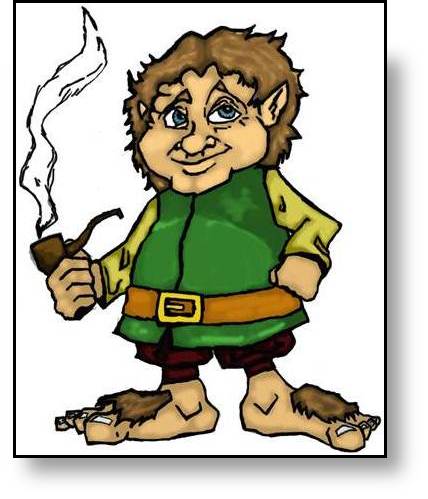 	(straight from the text)The dwarves were impatient with waiting for Bilbo. 	True or FalseThey were very close to the edge of the forest. True or FalseClimbing down didn’t make Bilbo hot and miserable.	True or FalseTelling the dwarves about the breeze made them angry. 	True or FalseAll they had left to eat was scraps and crumbs. True or FalseLevel 2 questions(between the lines of the text)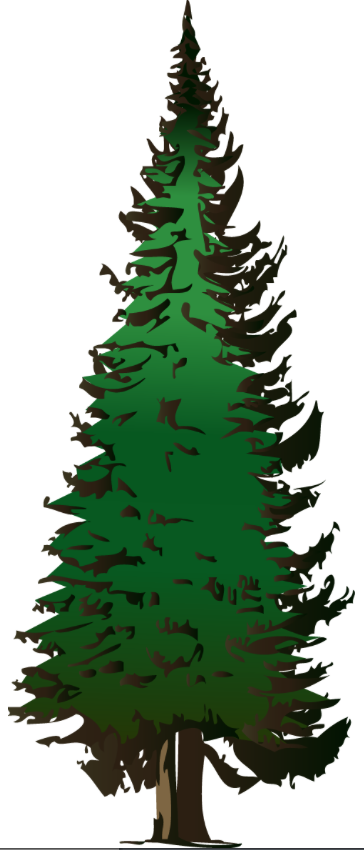 Bilbo is not afraid of spiders. True or FalseBilbo can see a sea. True or False Purple emperor butterflies do not like to live in the top of oak trees. True or FalseJRR Tolkein speaks directly to the reader when he says “As I have told you”. True or FalseTuppence is a colloquial term that makes it clear that the dwarves did not care. True or FalseLevel 3 questions(beyond the text and for discussion with one other partner)Hunger makes you incredibly bad-tempered.  True or FalseAn individual can be held responsible for a bad situation. True or FalseIt is difficult when you are completely stuck in a situation. True or FalseWhen you are lost, you should climb a tree to get your bearings. True or FalsePeople who are starving should help themselves. True or False